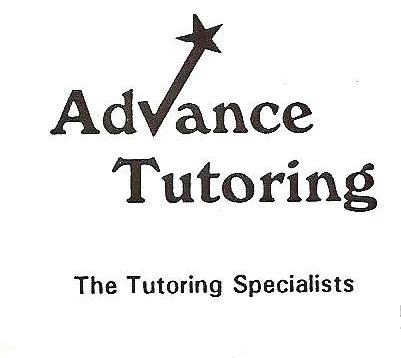 Selected PoetryAdvance Tutoring ServicesVirginia TechCritical Interpretive Lenses-Political > of, pertaining to, or concerned with politics: political writers. -Rhetorical > used for, belonging to, or concerned with mere style or effect.-Economic > pertaining to the production, distribution, and use of income, wealth, and commodities.-Social > of or pertaining to human society, esp. as a body divided into classes according to status: social rank. noting or pertaining to activities designed to remedy or alleviate certain unfavorable conditions of life in a community, esp. among the poor.-Aesthetic > pertaining to a sense of the beautiful or to the science of aesthetics. A philosophical theory or idea of what is aesthetically valid at a given time and place: the clean lines, bare surfaces, and sense of space that bespeak the machine-age aesthetic. -Philosophical > of or pertaining to philosophy: philosophical studies. -Sociolinguistics > is the study of the effect of any and all aspects of society, including cultural norms, expectations, and context, on the way language is used, and the effects of language use on society. It also studies how language varieties differ between groups separated by certain social variables, e.g., ethnicity, religion, status, gender, level of education, age, etc., and how creation and adherence to these rules is used to categorize individuals in social or socioeconomic classes.-Dialectology> (from Greek διάλεκτος, dialektos, "talk, dialect"; and -λογία, -logia) is the scientific study of linguistic dialect, a sub-field of sociolinguistics. It studies variations in language based primarily on geographic distribution and their associated features. Dialectology treats such topics as divergence of two local dialects from a common ancestor and synchronic variation. -Language Variationist Analysis> The variationist approach to sociolinguistics involves open-ended procedures to obtain representative and comparable data, which contrasts with principles of control and predictability in other experimental-evaluative approachesHermann Hesse